ИНСТИТУТ УПРАВЛЕНИЯ И ЦИФРОВЫХ ТЕХНОЛОГИЙКафедра «Вычислительные системы, сети и информационная безопасность»Материально-техническое обеспечение и оснащенность образовательного процессаосновной профессиональной образовательной программы высшего образования –программы магистартуры09.04.01 Информатика и вычислительная техника. Компьютерные сети и технологииДата заполнения: «17» апреля 2024 года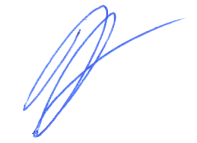 Заведующий кафедрой ВССиИБ			Б.В. ЖеленковКодНаименование специальности, направления подготовкиНаименование дисциплины (модуля), практик
в соответствии
с учебным планомНаименование специальных помещений
и помещений для самостоятельной работыОснащенность специальных помещений
и помещений для самостоятельной работыПриспособленность помещений
для использования инвалидами
и лицами
с ограниченными возможностями здоровья09.04.01Информатика
 и вычислительная техника Современные тенденции развития вычислительной техники
и цифровых технологийУчебная аудитория для проведения занятий лекционного типа, занятий семинарского типа, групповыхи индивидуальных консультаций, текущего контроляи промежуточной аттестации№ 1329Акустическая система – 1 комплект, компьютер преподавателя - 1 шт., проектор – 1 шт., экран проекционный - 1 шт., сплиттер – 1 шт., кондиционер - 1 шт., маркерная доска - 1 шт., гарнитура – 1 шт., веб-камера – 1 шт.Нет09.04.01Информатика
 и вычислительная техника Современные тенденции развития вычислительной техники
и цифровых технологийУчебная аудитория для проведения практических занятий, лабораторных работ, курсового проектирования (выполнения курсовых работ), текущего контроляи промежуточной аттестации№ 1326Компьютер преподавателя – 1 шт., проектор – 1 шт., экран проекционный - 1 шт., кондиционер - 1 шт., маркерная доска - 1 шт., рабочая станция студента – 26 шт., осциллограф - 6 шт., принтер – 5 шт., плоттер – 1 шт.Нет09.04.01Информатика
 и вычислительная техника Сервис-ориентированное программированиеУчебная аудитория для проведения занятий лекционного типа, занятий семинарского типа, групповыхи индивидуальных консультаций, текущего контроляи промежуточной аттестации№ 1329Акустическая система – 1 комплект, компьютер преподавателя - 1 шт., проектор – 1 шт., экран проекционный - 1 шт., сплиттер – 1 шт., кондиционер - 1 шт., маркерная доска - 1 шт., гарнитура – 1 шт., веб-камера – 1 шт.Нет09.04.01Информатика
 и вычислительная техника Сервис-ориентированное программированиеУчебная аудитория для проведения занятий лекционного типа, практических занятий, лабораторных работ, курсового проектирования (выполнения курсовых работ),текущего контроляи промежуточной аттестации№ 1330Компьютер преподавателя (Intel)  - 1 шт., проектор – 1 шт., экран проекционный - 1 шт., рабочая станция студента (Intel)  – 21 шт., маркерная доска - 1 шт., компьютер преподавателя  Эльбрус  – 1 шт., рабочая станция студента Эльбрус – 19 шт., сервер Эльбрус – 1 шт., система СОТСБИ – 1 шт., кондиционер – 1 шт.Нет09.04.01Информатика
 и вычислительная техника Высокопроизводительные вычислительные системыУчебная аудитория для проведения занятий лекционного типа, занятий семинарского типа, групповыхи индивидуальных консультаций, текущего контроляи промежуточной аттестации№ 1329Акустическая система – 1 комплект, компьютер преподавателя - 1 шт., проектор – 1 шт., экран проекционный - 1 шт., сплиттер – 1 шт., кондиционер - 1 шт., маркерная доска - 1 шт., гарнитура – 1 шт., веб-камера – 1 шт.Нет09.04.01Информатика
 и вычислительная техника Высокопроизводительные вычислительные системыУчебная аудитория для проведения занятий лекционного типа, практических занятий, лабораторных работ, курсового проектирования (выполнения курсовых работ), текущего контроля
и промежуточной аттестации№ 1327Компьютер преподавателя – 1 шт., проектор – 1 шт., экран проекционный – 1 шт., маркерная доска – 1 шт., рабочая станция студента - 24 шт. Программно-аппаратный комплекс ViPNet:- координатор HW100 – 2 шт.,- координатор HW1000 – 1 шт.,- межсетевой экран xFirewall 100 – 1 шт.,- межсетевой экран xFirewall 1000 – 1 шт.,- IDSNS100 – 1 шт.,- IDSNS1000 – 1 шт.АПКШ «Континент»:- криптошлюз кластер – 2 шт..- криптошлюз + сервер доступа – 1 шт.,- ЦУС – 1 шт.Cервер доступа  (Intel) – 2 шт., коммутатор CISCO – 13 шт., маршрутизатор CISCO – 14 шт., межсетевой экран CISCO – 3 шт., коммутатор Huawai – 3 шт., маршрутизатор Huawai – 5 шт.,  WI-FI роутер – 2 шт., кондиционер – 1 шт.Нет09.04.01Информатика
 и вычислительная техника Технологии 
глобальных сетейУчебная аудитория для проведения занятий лекционного типа, занятий семинарского типа, групповыхи индивидуальных консультаций, текущего контроляи промежуточной аттестации№ 1329Акустическая система – 1 комплект, компьютер преподавателя - 1 шт., проектор – 1 шт., экран проекционный - 1 шт., сплиттер – 1 шт., кондиционер - 1 шт., маркерная доска - 1 шт., гарнитура – 1 шт., веб-камера – 1 шт.Нет09.04.01Информатика
 и вычислительная техника Технологии 
глобальных сетейУчебная аудитория для проведения занятий лекционного типа, практических занятий, лабораторных работ, курсового проектирования (выполнения курсовых работ), текущего контроля
и промежуточной аттестации№ 1327Компьютер преподавателя – 1 шт., проектор – 1 шт., экран проекционный – 1 шт., маркерная доска – 1 шт., рабочая станция студента - 24 шт. Компьютер преподавателя – 1 шт., проектор – 1 шт., экран проекционный – 1 шт., маркерная доска – 1 шт., рабочая станция студента - 24 шт. Программно-аппаратный комплекс ViPNet:- координатор HW100 – 2 шт.,- координатор HW1000 – 1 шт.,- межсетевой экран xFirewall 100 – 1 шт.,- межсетевой экран xFirewall 1000 – 1 шт.,- IDSNS100 – 1 шт.,- IDSNS1000 – 1 шт.АПКШ «Континент»:- криптошлюз кластер – 2 шт..- криптошлюз + сервер доступа – 1 шт.,- ЦУС – 1 шт.Cервер доступа  (Intel) – 2 шт., коммутатор CISCO – 13 шт., маршрутизатор CISCO – 14 шт., межсетевой экран CISCO – 3 шт., коммутатор Huawai – 3 шт., маршрутизатор Huawai – 5 шт.,  WI-FI роутер – 2 шт., кондиционер – 1 шт.Нет09.04.01Информатика
 и вычислительная техника Администрирование сетейУчебная аудитория для проведения занятий лекционного типа, занятий семинарского типа, групповыхи индивидуальных консультаций, текущего контроляи промежуточной аттестации№ 1329Акустическая система – 1 комплект, компьютер преподавателя - 1 шт., проектор – 1 шт., экран проекционный - 1 шт., сплиттер – 1 шт., кондиционер - 1 шт., маркерная доска - 1 шт., гарнитура – 1 шт., веб-камера – 1 шт.Нет09.04.01Информатика
 и вычислительная техника Администрирование сетейУчебная аудитория для проведения занятий лекционного типа, практических занятий, лабораторных работ, 
курсового проектирования (выполнения курсовых работ), текущего контроля 
и промежуточной аттестации№ 1330Компьютер преподавателя (Intel)  - 1 шт., проектор – 1 шт., экран проекционный - 1 шт., рабочая станция студента (Intel)  – 21 шт., маркерная доска - 1 шт., компьютер преподавателя  Эльбрус  – 1 шт., рабочая станция студента Эльбрус – 19 шт., сервер Эльбрус – 1 шт., система СОТСБИ – 1 шт., кондиционер – 1 шт.Нет09.04.01Информатика
 и вычислительная техника Администрирование сетейУчебная аудитория для проведения занятий лекционного типа, практических занятий, лабораторных работ, текущего контроля
и промежуточной аттестации № 1332Компьютер преподавателя – 1 шт., рабочая станция студента – 23 шт., проектор – 1 шт., экран проекционный - 1 шт., маркерная  доска – 2 шт., кондиционер – 1 шт.Нет09.04.01Информатика
 и вычислительная техника Технологии 
больших данныхУчебная аудитория для проведения занятий лекционного типа, занятий семинарского типа, групповыхи индивидуальных консультаций, текущего контроляи промежуточной аттестации№ 1329Акустическая система – 1 комплект, компьютер преподавателя - 1 шт., проектор – 1 шт., экран проекционный - 1 шт., сплиттер – 1 шт., кондиционер - 1 шт., маркерная доска - 1 шт., гарнитура – 1 шт., веб-камера – 1 шт.Нет09.04.01Информатика
 и вычислительная техника Технологии 
больших данныхУчебная аудиториядля проведения занятий лекционного типа, практических занятий, лабораторных работ, 
курсового проектирования (выполнения курсовых работ), текущего контроля
и промежуточной аттестации№ 1327Компьютер преподавателя – 1 шт., проектор – 1 шт., экран проекционный – 1 шт., маркерная доска – 1 шт., рабочая станция студента - 24 шт. Программно-аппаратный комплекс ViPNet:- координатор HW100 – 2 шт.,- координатор HW1000 – 1 шт.,- межсетевой экран xFirewall 100 – 1 шт.,- межсетевой экран xFirewall 1000 – 1 шт.,- IDSNS100 – 1 шт.,- IDSNS1000 – 1 шт.АПКШ «Континент»:- криптошлюз кластер – 2 шт..- криптошлюз + сервер доступа – 1 шт.,- ЦУС – 1 шт.Cервер доступа  (Intel) – 2 шт., коммутатор CISCO – 13 шт., маршрутизатор CISCO – 14 шт., межсетевой экран CISCO – 3 шт., коммутатор Huawai – 3 шт., маршрутизатор Huawai – 5 шт.,  WI-FI роутер – 2 шт., кондиционер – 1 шт.Нет09.04.01Информатика
 и вычислительная техника Современные компьютерные архитектурыУчебная аудитория для проведения занятий лекционного типа, занятий семинарского типа, групповыхи индивидуальных консультаций, текущего контроляи промежуточной аттестации№ 1329Акустическая система – 1 комплект, компьютер преподавателя - 1 шт., проектор – 1 шт., экран проекционный - 1 шт., сплиттер – 1 шт., кондиционер - 1 шт., маркерная доска - 1 шт., гарнитура – 1 шт., веб-камера – 1 шт.Нет09.04.01Информатика
 и вычислительная техника Современные компьютерные архитектурыУчебная аудитория для проведения занятий лекционного типа, практических занятий, лабораторных работ, 
курсового проектирования (выполнения курсовых работ), текущего контроля
и промежуточной аттестации№ 1327Компьютер преподавателя – 1 шт., проектор – 1 шт., экран проекционный – 1 шт., маркерная доска – 1 шт., рабочая станция студента - 24 шт. Программно-аппаратный комплекс ViPNet:- координатор HW100 – 2 шт.,- координатор HW1000 – 1 шт.,- межсетевой экран xFirewall 100 – 1 шт.,- межсетевой экран xFirewall 1000 – 1 шт.,- IDSNS100 – 1 шт.,- IDSNS1000 – 1 шт.АПКШ «Континент»:- криптошлюз кластер – 2 шт..- криптошлюз + сервер доступа – 1 шт.,- ЦУС – 1 шт.Cервер доступа  (Intel) – 2 шт., коммутатор CISCO – 13 шт., маршрутизатор CISCO – 14 шт., межсетевой экран CISCO – 3 шт., коммутатор Huawai – 3 шт., маршрутизатор Huawai – 5 шт.,  WI-FI роутер – 2 шт., кондиционер – 1 шт.Нет09.04.01Информатика
 и вычислительная техника Проектирование компьютерных сетейУчебная аудитория для проведения занятий лекционного типа, занятий семинарского типа, групповыхи индивидуальных консультаций, текущего контроляи промежуточной аттестации№ 1329Акустическая система – 1 комплект, компьютер преподавателя - 1 шт., проектор – 1 шт., экран проекционный - 1 шт., сплиттер – 1 шт., кондиционер - 1 шт., маркерная доска - 1 шт., гарнитура – 1 шт., веб-камера – 1 шт.Нет09.04.01Информатика
 и вычислительная техника Проектирование компьютерных сетейУчебная аудитория для проведения занятий лекционного типа, практических занятий, лабораторных работ, 
курсового проектирования (выполнения курсовых работ), текущего контроля
и промежуточной аттестации№ 1327Компьютер преподавателя – 1 шт., проектор – 1 шт., экран проекционный – 1 шт., маркерная доска – 1 шт., рабочая станция студента - 24 шт. Программно-аппаратный комплекс ViPNet:- координатор HW100 – 2 шт.,- координатор HW1000 – 1 шт.,- межсетевой экран xFirewall 100 – 1 шт.,- межсетевой экран xFirewall 1000 – 1 шт.,- IDSNS100 – 1 шт.,- IDSNS1000 – 1 шт.АПКШ «Континент»:- криптошлюз кластер – 2 шт..- криптошлюз + сервер доступа – 1 шт.,- ЦУС – 1 шт.Cервер доступа  (Intel) – 2 шт., коммутатор CISCO – 13 шт., маршрутизатор CISCO – 14 шт., межсетевой экран CISCO – 3 шт., коммутатор Huawai – 3 шт., маршрутизатор Huawai – 5 шт.,  WI-FI роутер – 2 шт., кондиционер – 1 шт.Нет09.04.01Информатика
 и вычислительная техника Моделирование вычислительных систем и сетейУчебная аудитория для проведения занятий лекционного типа, занятий семинарского типа, групповыхи индивидуальных консультаций, текущего контроляи промежуточной аттестации№ 1329Акустическая система – 1 комплект, компьютер преподавателя - 1 шт., проектор – 1 шт., экран проекционный - 1 шт., сплиттер – 1 шт., кондиционер - 1 шт., маркерная доска - 1 шт., гарнитура – 1 шт., веб-камера – 1 шт.Нет09.04.01Информатика
 и вычислительная техника Моделирование вычислительных систем и сетейУчебная аудитория для проведения занятий лекционного типа, практических занятий, лабораторных работ, 
курсового проектирования (выполнения курсовых работ), текущего контроляи промежуточной аттестации№ 1330Компьютер преподавателя (Intel)  - 1 шт., проектор – 1 шт., экран проекционный - 1 шт., рабочая станция студента (Intel)  – 21 шт., маркерная доска - 1 шт., компьютер преподавателя  Эльбрус  – 1 шт., рабочая станция студента Эльбрус – 19 шт., сервер Эльбрус – 1 шт., система СОТСБИ – 1 шт., кондиционер – 1 шт.Нет09.04.01Информатика
 и вычислительная техника Моделирование вычислительных систем и сетейУчебная аудитория для проведения практических занятий, лабораторных работ, курсового проектирования (выполнения курсовых работ), текущего контроля 
и промежуточной аттестации№ 1325Компьютер преподавателя – 1 шт., проектор – 1 шт., экран проекционный - 1 шт., рабочая станция студента  - 25 шт., Elvis – 5 шт., стол электромонтажника – 1 шт., паяльная установка – 1 шт., маркерная доска – 1 шт., осциллограф – 2 шт.Нет09.04.01Информатика
 и вычислительная техника Моделирование вычислительных систем и сетейУчебная аудитория для проведения занятий лекционного типа, практических занятий, лабораторных работ, 
курсового проектирования (выполнения курсовых работ), текущего контроля
и промежуточной аттестации№ 1327Компьютер преподавателя – 1 шт., проектор – 1 шт., экран проекционный – 1 шт., маркерная доска – 1 шт., рабочая станция студента - 24 шт. Программно-аппаратный комплекс ViPNet:- координатор HW100 – 2 шт.,- координатор HW1000 – 1 шт.,- межсетевой экран xFirewall 100 – 1 шт.,- межсетевой экран xFirewall 1000 – 1 шт.,- IDSNS100 – 1 шт.,- IDSNS1000 – 1 шт.АПКШ «Континент»:- криптошлюз кластер – 2 шт..- криптошлюз + сервер доступа – 1 шт.,- ЦУС – 1 шт.Cервер доступа  (Intel) – 2 шт., коммутатор CISCO – 13 шт., маршрутизатор CISCO – 14 шт., межсетевой экран CISCO – 3 шт., коммутатор Huawai – 3 шт., маршрутизатор Huawai – 5 шт.,  WI-FI роутер – 2 шт., кондиционер – 1 шт.Нет09.04.01Информатика
 и вычислительная техника Системы 
искусственного интеллектаУчебная аудитория для проведения занятий лекционного типа, занятий семинарского типа, групповыхи индивидуальных консультаций, текущего контроляи промежуточной аттестации№ 1329Акустическая система – 1 комплект, компьютер преподавателя - 1 шт., проектор – 1 шт., экран проекционный - 1 шт., сплиттер – 1 шт., кондиционер - 1 шт., маркерная доска - 1 шт., гарнитура – 1 шт., веб-камера – 1 шт.Нет09.04.01Информатика
 и вычислительная техника Системы 
искусственного интеллектаУчебная аудитория для проведения занятий лекционного типа, практических занятий, лабораторных работ, 
курсового проектирования (выполнения курсовых работ), текущего контроляи промежуточной аттестации№ 1330Компьютер преподавателя (Intel)  - 1 шт., проектор – 1 шт., экран проекционный - 1 шт., рабочая станция студента (Intel)  – 21 шт., маркерная доска - 1 шт., компьютер преподавателя  Эльбрус  – 1 шт., рабочая станция студента Эльбрус – 19 шт., сервер Эльбрус – 1 шт., система СОТСБИ – 1 шт., кондиционер – 1 шт.Нет09.04.01Информатика
 и вычислительная техника Отечественные программные платформыУчебная аудитория для проведения занятий лекционного типа, занятий семинарского типа, групповыхи индивидуальных консультаций, текущего контроляи промежуточной аттестации№ 1329Акустическая система – 1 комплект, компьютер преподавателя - 1 шт., проектор – 1 шт., экран проекционный - 1 шт., сплиттер – 1 шт., кондиционер - 1 шт., маркерная доска - 1 шт., гарнитура – 1 шт., веб-камера – 1 шт.Нет09.04.01Информатика
 и вычислительная техника Отечественные программные платформыУчебная аудитория для проведения занятий лекционного типа, практических занятий, лабораторных работ, 
курсового проектирования (выполнения курсовых работ), текущего контроляи промежуточной аттестации№ 1330Компьютер преподавателя (Intel)  - 1 шт., проектор – 1 шт., экран проекционный - 1 шт., рабочая станция студента (Intel)  – 21 шт., маркерная доска - 1 шт., компьютер преподавателя  Эльбрус  – 1 шт., рабочая станция студента Эльбрус – 19 шт., сервер Эльбрус – 1 шт., система СОТСБИ – 1 шт., кондиционер – 1 шт.Нет09.04.01Информатика
 и вычислительная техника Безопасность компьютерных сетейУчебная аудитория для проведения занятий лекционного типа, занятий семинарского типа, групповыхи индивидуальных консультаций, текущего контроляи промежуточной аттестации№ 1329Акустическая система – 1 комплект, компьютер преподавателя - 1 шт., проектор – 1 шт., экран проекционный - 1 шт., сплиттер – 1 шт., кондиционер - 1 шт., маркерная доска - 1 шт., гарнитура – 1 шт., веб-камера – 1 шт.Нет09.04.01Информатика
 и вычислительная техника Безопасность компьютерных сетейУчебная аудитория для проведения практических занятий, лабораторных работ, курсового проектирования (выполнения курсовых работ), текущего контроля 
и промежуточной аттестации№ 1325Компьютер преподавателя – 1 шт., проектор – 1 шт., экран проекционный - 1 шт., рабочая станция студента  - 25 шт., Elvis – 5 шт., стол электромонтажника – 1 шт., паяльная установка – 1 шт., маркерная доска – 1 шт., осциллограф – 2 шт.Нет09.04.01Информатика
 и вычислительная техника Защита информации в сетяхУчебная аудитория для проведения занятий лекционного типа, занятий семинарского типа, групповыхи индивидуальных консультаций, текущего контроляи промежуточной аттестации№ 1329Акустическая система – 1 комплект, компьютер преподавателя - 1 шт., проектор – 1 шт., экран проекционный - 1 шт., сплиттер – 1 шт., кондиционер - 1 шт., маркерная доска - 1 шт., гарнитура – 1 шт., веб-камера – 1 шт.Нет09.04.01Информатика
 и вычислительная техника Защита информации в сетяхУчебная аудитория для проведения практических занятий, лабораторных работ, курсового проектирования (выполнения курсовых работ), текущего контроля 
и промежуточной аттестации№ 1325Компьютер преподавателя – 1 шт., проектор – 1 шт., экран проекционный - 1 шт., рабочая станция студента  - 25 шт., Elvis – 5 шт., стол электромонтажника – 1 шт., паяльная установка – 1 шт., маркерная доска – 1 шт., осциллограф – 2 шт.Нет09.04.01Информатика
 и вычислительная техника Тестирование программного обеспеченияУчебная аудитория для проведения занятий лекционного типа, занятий семинарского типа, групповыхи индивидуальных консультаций, текущего контроляи промежуточной аттестации№ 1329Акустическая система – 1 комплект, компьютер преподавателя - 1 шт., проектор – 1 шт., экран проекционный - 1 шт., сплиттер – 1 шт., кондиционер - 1 шт., маркерная доска - 1 шт., гарнитура – 1 шт., веб-камера – 1 шт.Нет09.04.01Информатика
 и вычислительная техника Тестирование программного обеспеченияУчебная аудитория для проведения занятий лекционного типа, практических занятий, лабораторных работ, 
курсового проектирования (выполнения курсовых работ), текущего контроляи промежуточной аттестации№ 1330Компьютер преподавателя (Intel)  - 1 шт., проектор – 1 шт., экран проекционный - 1 шт., рабочая станция студента (Intel)  – 21 шт., маркерная доска - 1 шт., компьютер преподавателя  Эльбрус  – 1 шт., рабочая станция студента Эльбрус – 19 шт., сервер Эльбрус – 1 шт., система СОТСБИ – 1 шт., кондиционер – 1 шт.Нет09.04.01Информатика
 и вычислительная техника Методы 
цифровой обработки сигналовУчебная аудитория для проведения занятий лекционного типа, занятий семинарского типа, групповыхи индивидуальных консультаций, текущего контроляи промежуточной аттестации№ 1329Акустическая система – 1 комплект, компьютер преподавателя - 1 шт., проектор – 1 шт., экран проекционный - 1 шт., сплиттер – 1 шт., кондиционер - 1 шт., маркерная доска - 1 шт., гарнитура – 1 шт., веб-камера – 1 шт.Нет09.04.01Информатика
 и вычислительная техника Методы 
цифровой обработки сигналовУчебная аудитория для проведения практических занятий, лабораторных работ, курсового проектирования (выполнения курсовых работ), текущего контроляи промежуточной аттестации№ 1326Компьютер преподавателя – 1 шт., проектор – 1 шт., экран проекционный - 1 шт., кондиционер - 1 шт., маркерная доска - 1 шт., рабочая станция студента – 26 шт., осциллограф - 6 шт., принтер – 5 шт., плоттер – 1 шт.Нет09.04.01Информатика
 и вычислительная техника Сетевые базы данныхУчебная аудитория для проведения занятий лекционного типа, занятий семинарского типа, групповыхи индивидуальных консультаций, текущего контроляи промежуточной аттестации№ 1329Акустическая система – 1 комплект, компьютер преподавателя - 1 шт., проектор – 1 шт., экран проекционный - 1 шт., сплиттер – 1 шт., кондиционер - 1 шт., маркерная доска - 1 шт., гарнитура – 1 шт., веб-камера – 1 шт.Нет09.04.01Информатика
 и вычислительная техника Сетевые базы данныхУчебная аудитория для проведения занятий лекционного типа, практических занятий, лабораторных работ, 
курсового проектирования (выполнения курсовых работ), текущего контроляи промежуточной аттестации№ 1330Компьютер преподавателя (Intel)  - 1 шт., проектор – 1 шт., экран проекционный - 1 шт., рабочая станция студента (Intel)  – 21 шт., маркерная доска - 1 шт., компьютер преподавателя  Эльбрус  – 1 шт., рабочая станция студента Эльбрус – 19 шт., сервер Эльбрус – 1 шт., система СОТСБИ – 1 шт., кондиционер – 1 шт.Нет09.04.01Информатика
 и вычислительная техника Распределенные СУБДУчебная аудитория для проведения занятий лекционного типа, занятий семинарского типа, групповыхи индивидуальных консультаций, текущего контроляи промежуточной аттестации№ 1329Акустическая система – 1 комплект, компьютер преподавателя - 1 шт., проектор – 1 шт., экран проекционный - 1 шт., сплиттер – 1 шт., кондиционер - 1 шт., маркерная доска - 1 шт., гарнитура – 1 шт., веб-камера – 1 шт.Нет09.04.01Информатика
 и вычислительная техника Распределенные СУБДУчебная аудитория для проведения занятий лекционного типа, практических занятий, лабораторных работ, курсового проектирования (выполнения курсовых работ), текущего контроляи промежуточной аттестации№ 1330Компьютер преподавателя (Intel)  - 1 шт., проектор – 1 шт., экран проекционный - 1 шт., рабочая станция студента (Intel)  – 21 шт., маркерная доска - 1 шт., компьютер преподавателя  Эльбрус  – 1 шт., рабочая станция студента Эльбрус – 19 шт., сервер Эльбрус – 1 шт., система СОТСБИ – 1 шт., кондиционер – 1 шт.Нет09.04.01Информатика
 и вычислительная техника Ознакомительная практикаУчебная аудитория для проведения занятий лекционного типа, практических занятий, лабораторных работ, 
курсового проектирования (выполнения курсовых работ), текущего контроляи промежуточной аттестации№ 1330Компьютер преподавателя (Intel)  - 1 шт., проектор – 1 шт., экран проекционный - 1 шт., рабочая станция студента (Intel)  – 21 шт., маркерная доска - 1 шт., компьютер преподавателя  Эльбрус  – 1 шт., рабочая станция студента Эльбрус – 19 шт., сервер Эльбрус – 1 шт., система СОТСБИ – 1 шт., кондиционер – 1 шт.Нет09.04.01Информатика
 и вычислительная техника Научно-исследовательская работа 1Учебная аудитория для проведения занятий лекционного типа, практических занятий, лабораторных работ, 
курсового проектирования (выполнения курсовых работ), текущего контроляи промежуточной аттестации№ 1330Компьютер преподавателя (Intel)  - 1 шт., проектор – 1 шт., экран проекционный - 1 шт., рабочая станция студента (Intel)  – 21 шт., маркерная доска - 1 шт., компьютер преподавателя  Эльбрус  – 1 шт., рабочая станция студента Эльбрус – 19 шт., сервер Эльбрус – 1 шт., система СОТСБИ – 1 шт., кондиционер – 1 шт.Нет09.04.01Информатика
 и вычислительная техника Научно-исследовательская работа 2Учебная аудитория для проведения занятий лекционного типа, занятий семинарского типа, групповыхи индивидуальных консультаций, текущего контроляи промежуточной аттестации№ 1329Акустическая система – 1 комплект, компьютер преподавателя - 1 шт., проектор – 1 шт., экран проекционный - 1 шт., сплиттер – 1 шт., кондиционер - 1 шт., маркерная доска - 1 шт., гарнитура – 1 шт., веб-камера – 1 шт.Нет09.04.01Информатика
 и вычислительная техника Научно-исследовательская работа 3Учебная аудитория для проведения занятий лекционного типа, практических занятий, лабораторных работ, 
курсового проектирования (выполнения курсовых работ), текущего контроля и промежуточной аттестации№ 1330Компьютер преподавателя (Intel)  - 1 шт., проектор – 1 шт., экран проекционный - 1 шт., рабочая станция студента (Intel)  – 21 шт., маркерная доска - 1 шт., компьютер преподавателя  Эльбрус  – 1 шт., рабочая станция студента Эльбрус – 19 шт., сервер Эльбрус – 1 шт., система СОТСБИ – 1 шт., кондиционер – 1 шт.Нет09.04.01Информатика
 и вычислительная техника Выполнение и защита выпускной квалификационной работы Учебная аудитория для проведения занятий лекционного типа, занятий семинарского типа, групповых и индивидуальных консультаций, текущего контроля
и промежуточной аттестации№ 1329Акустическая система – 1 комплект, компьютер преподавателя - 1 шт., проектор – 1 шт., экран проекционный - 1 шт., сплиттер – 1 шт., кондиционер - 1 шт., маркерная доска - 1 шт., гарнитура – 1 шт., веб-камера – 1 шт.Нет09.04.01Информатика
 и вычислительная техника Организация
доступной среды
для инвалидов
на транспортеУчебная аудитория для проведения занятий лекционного типа, занятий семинарского типа, групповыхи индивидуальных консультаций, текущего контроляи промежуточной аттестации№ 1329Акустическая система – 1 комплект, компьютер преподавателя - 1 шт., проектор – 1 шт., экран проекционный - 1 шт., сплиттер – 1 шт., кондиционер - 1 шт., маркерная доска - 1 шт., гарнитура – 1 шт., веб-камера – 1 шт.Нет09.04.01Информатика
 и вычислительная техника История развития науки
и транспортаУчебная аудитория для проведения занятий лекционного типа, занятий семинарского типа, групповыхи индивидуальных консультаций, текущего контроляи промежуточной аттестации№ 1329Акустическая система – 1 комплект, компьютер преподавателя - 1 шт., проектор – 1 шт., экран проекционный - 1 шт., сплиттер – 1 шт., кондиционер - 1 шт., маркерная доска - 1 шт., гарнитура – 1 шт., веб-камера – 1 шт.Нет09.04.01Информатика
 и вычислительная техника Самостоятельная работаУчебная аудитория для проведения занятий лекционного типа, практических занятий, лабораторных работ, 
курсового проектирования (выполнения курсовых работ), текущего контроляи промежуточной аттестации№ 1330Компьютер преподавателя (Intel)  - 1 шт., проектор – 1 шт., экран проекционный - 1 шт., рабочая станция студента (Intel)  – 21 шт., маркерная доска - 1 шт., компьютер преподавателя  Эльбрус  – 1 шт., рабочая станция студента Эльбрус – 19 шт., сервер Эльбрус – 1 шт., система СОТСБИ – 1 шт., кондиционер – 1 шт.Нет---Помещения для хранения и профилактического обслуживания учебного оборудованияаудитория № 1139--